SYY Integrated Health Systems, Ltd.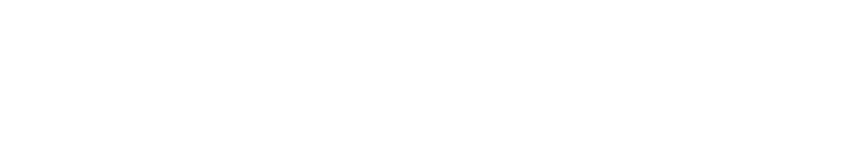 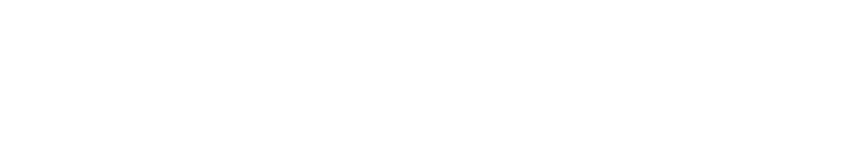   The Science of Medicine Teaching CompanyWebinar Order FormPlease use this form to order any of Dr. Yurkovsky’s future and/or past FCT webinars.For your convenience, you may return this form to our office by fax, email, or mail, at any time.Name:   	Email:  	I would like to order (please choose): An ongoing subscription to all future FCT webinars ($30.00 monthly) An individual FCT webinar (past or upcoming) ($35.00) A package of 2-9 past webinars 			 A package of 10 past webinars       (10% discount)						     15% discount = $297.50)		 A package of 20 past webinars		          A package of 21+ past webinars         (30% discount = $490.00)				   (35% discount)*If you are purchasing a package of past webinars, please indicate, below, the corresponding number for each desired webinar: #_______, #_______, #_______, #_______, #_______, #_______, #_______, #_______, #_______, #_______, #_______, #_______, #_______, #_______, #_______, #_______, #_______, #_______, #_______, #_______, #_______, #_______, #_______, #_______, #_______, #_______, #_______, #_______, #_______, #_______, #_______, #_______, #_______, #_______, #_______, #_______, #_______, #_______, #_______, #_______, #_______, #_______, #_______, #_______, #_______, #_______, #_______, #_______, Credit Card: Visa / MasterCard / AMEX (Discover not accepted):Expiration   		CVV / Security Code	To avoid any misunderstanding, subscription cancellations must be submitted only in writing (email or fax).     Signature: ____________________________________________________________